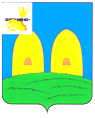 
    СОВЕТ ДЕПУТАТОВЕКИМОВИЧСКОГО СЕЛЬСКОГО ПОСЕЛЕНИЯРОСЛАВЛЬСКОГО РАЙОНА СМОЛЕНСКОЙ ОБЛАСТИРЕШЕНИЕот 25.12.2023 года                                                                                                 № 29О внесении изменений в Положение о бюджетном процессе в муниципальном образовании  Екимовичского сельского поселения Рославльского района Смоленской области            В соответствии с Бюджетным кодексом Российской Федерации, Федеральным законом от 6 октября 2003 г. № 131-ФЗ «Об общих принципах организации местного самоуправления в Российской Федерации», Уставом Екимовичского сельского поселения Рославльского района Смоленской области, Совет депутатов Екимовичского сельского поселения Рославльского района Смоленской области   РЕШИЛ: Внести в Положение о бюджетном процессе в муниципальном образовании  Екимовичского  сельского  поселения Рославльского района Смоленской области, утвержденное решением Совета депутатов Екимовичского  сельского поселения  Рославльского  района  Смоленской области от 28.08.2014 № 26 (в редакции решений Совета депутатов Екимовичского сельского поселения Рославльского района  Смоленской  области  от  11.11.2015  № 13, от 05.12.2016 № 48, от 05.12.2016 № 49, от 02.11.2017 № 29, от 30.07.2019 № 18, от 29.11.2019 № 31, от 31.03.2020 № 5,  от 05.06.2020  № 15, от 25.05.2021 № 10, от 20.08.2021 № 14, от 24.12.2021 № 38, от 27.11.2023 № 23),   следующие изменения:           1) в статье 25:а) в части 4 слова «в соответствии с утвердившим программу муниципальным правовым актом Администрации Екимовичского сельского поселения» заменить словами «в соответствии с перечнем и структурой муниципальных программ, определенными Администрацией Екимовичского сельского поселения»;б) в части 5:слова «в сроки, установленные» заменить словами «в порядке и сроки, которые установлены»;слова «не позднее трех месяцев со дня вступления его в силу» заменить словами «не позднее 1 апреля текущего финансового года»;           2) статью 26 признать утратившей силу. 2. Настоящее решение вступает в силу со дня его официального опубликования в газете «Рославльская правда».3. Контроль исполнения настоящего решения возложить на комиссию Совета депутатов Екимовичского сельского поселения Рославльского района Смоленской области по бюджету, финансовой и налоговой политике, по вопросам муниципального имущества (Е.В.Буцукина).Заместитель Главы муниципального образованияЕкимовичского сельского поселенияРославльского района Смоленской области                                            В.Ф. Тюрин